SP Statenfractie Zeeland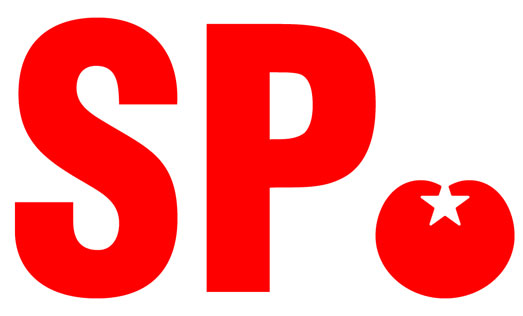 Postbus 6001  4330 LA Middelburgzeeland@sp.nlwww.zeeland.sp.nlVragen voor de commissie economie over onderwerpen die niet op de agenda staan van het SP-Statenlid  G. van Unen                                                d.d. 24 november 2017
Betreft: Wijzigingen tarieven en afvaarten van het fietsvoetveer.Toelichting:
In de PZC van 21 november konden we lezen dat de provincie voornemens is de afvaarten van de veerboten te verminderen en de tarieven te verhogen. De SP fractie was hierover zeer verbaast.
De SP-fractie heeft de volgende vragen:
1.  Klopt het dat er met de Staten is afgesproken dat er pas op 1 januari 2019 veranderende afvaarten mogelijk konden zijn? Wanneer is dit verandert? Wanneer is dit aan de Staten medegedeeld?2.  U spreekt in het gs besluit van bedrijfseconomische redenen. Ben u het met de SP eens dat goed openbaar vervoer niet te vergelijken is met de resultaten van bedrijf? Is het uitvoeren van de veerboot in eigen beheer nog steeds goedkoper dan het door anderen te laten uitvoeren?
3.  Voor de tariefsverhoging kiest u voor Landelijke tarieven index dit is dus wezenlijk iets anders dan gewoon indexeren. Waarom doet u dit? U houdt in uw besluit geen rekening met de btw verhoging. Waarom niet? Hoeveel is de werkelijke tariefstijging?
4.  U heeft bij dit besluit een positief advies van het Overleg Platform Openbaar Vervoer. Wie zitten er in dit overleg? Zijn daar ook gebruikers van het fietsvoetveer bij? 
5.  Heeft u over dit besluit contact gehad met de gemeente Sluis en Vlissingen?
Namens de SP-fractie,
Ger van Unen
SP Statenfractie Zeeland
Postbus 6001 4330 LA Middelburg 
zeeland@sp.nl